Neurodevelopmental DisordersAnxiety DisordersMood DisordersObsessive Compulsive and Related DisordersSleep DisordersEating DisordersCrying DisordersElimination DisordersTrauma, Stress and Deprivation DisordersOther Stress Related DisordersRelationship DisordersDisruptive Impulse-Control and Conduct Disorders Diagnostic Classification of Mental Health and Developmental Disorders of Infancy and Early Childhood (DC: 0-5) by Zero to Three https://myzerotothree.force.com/s/store?_ga=2.211793564.863072400.1618793681-269639509.1613586768#/store/browse/cat/a32f40000003gsBAAQ/tiles 2 Diagnostic and Statistical Manual of Mental Disorders, Fifth edition, (DSM-5); http://www.dsm5.org/psychiatrists/practice/dsm 3 International Statistical Classification of Diseases and Related Health Problems (ICD), 10th revision https://www.cms.gov/medicare/icd-10/2021-icd-10-cm 4 Oregon’s legislature approved funding for lines 1-472 of the prioritized list for January 1, 2022. https://www.oregon.gov/oha/HPA/DSI-HERC/Pages/Prioritized-List.aspx Oregon Early Childhood Diagnostic Crosswalk available at: https://www.oregon.gov/oha/HSD/BH-Child-Family/Pages/Early-Childhood.aspx 	DC: 0-5 DiagnosisDSM-5 DescriptionDSM-5 codeICD-10 DescriptionICD-10 codeCommentsAttention Deficit/Hyperactivity Disorder (36 months and older)Attention Deficit/Hyperactivity Disorder314.00-314.01Attention Deficit/Hyperactivity DisorderF90.0-F90.02First line therapy is evidence-based, structured “parent-behavior training”.Overactivity Disorder of Toddlerhood (Only between 24-36 months of age)Unspecified Attention Deficit/Hyperactivity Disorder314.01Attention Deficit/Hyperactivity Disorder, Unspecified typeF90. 9First line therapy is evidence-based, structured “parent-behavior training”.Tourette’s DisorderTourette’s Disorder 307.23Tourette’s DisorderF95.2Listed under Obsessive Compulsive disorders in the DC: 0-5Motor or Vocal Tic DisorderTic Disorders (Transient, or Persistent motor/vocal)307.21-307.22Tic disordersF95.0-F95.1, F95.9Listed under Obsessive Compulsive disorders in the DC: 0-5Autism Spectrum DisorderAutism Spectrum Disorder299.00Childhood AutismF84.0, F84.3-F84.9Requires specialized training and may be out of the scope of practice for QMHP providersEarly Atypical Autism Spectrum Disorder (Only between 9 and 36 months of age)No equivalent diagnosisNo code availablePervasive Developmental Disorder, UnspecifiedF84.9Requires specialized training and may be out of the scope of practice for QMHP providersGlobal Developmental DelayNo equivalent diagnosisNo code availablePervasive Developmental Disorder, otherF84.8Requires specialized training and may be out of the scope of practice for QMHP providersDiagnosisDiagnosisDiagnosisDiagnosis-Developmental Language Disorder-Language Disorder-Developmental Disorder of Speech and Language, Unspecified (F80.9)-Developmental Language Disorder-Language Disorder-Developmental Disorder of Speech and Language, Unspecified (F80.9)-Developmental Language Disorder-Language Disorder-Developmental Disorder of Speech and Language, Unspecified (F80.9)-Developmental Language Disorder-Language Disorder-Developmental Disorder of Speech and Language, Unspecified (F80.9)Developmental Coordination DisorderDevelopmental Coordination DisorderDevelopmental Disorder of Motor Function (Developmental Coordination Disorder) F82Developmental Disorder of Motor Function (Developmental Coordination Disorder) F82Other Neurodevelopmental DisorderUnspecified Neurodevelopmental DisorderUnspecified Disorder of Psychological Development (F88)Unspecified Disorder of Psychological Development (F88)Sensory Over-Responsivity DisorderOther Specified Neurodevelopmental DisorderOther Specified Neurodevelopmental Disorder (F89)Other Specified Neurodevelopmental Disorder (F89)Sensory Under-Responsivity DisorderOther Specified Neurodevelopmental DisorderOther Specified Neurodevelopmental Disorder (F89)Other Specified Neurodevelopmental Disorder (F89)Other Sensory Processing DisorderOther Specified Neurodevelopmental DisorderOther Specified Neurodevelopmental Disorder (F89)Other Specified Neurodevelopmental Disorder (F89)DC: 0-5 DiagnosisDSM-5 DescriptionDSM-5 codeICD-10 DescriptionICD-10 codeCommentsSeparation Anxiety Separation Anxiety Disorder309.21Separation Anxiety Disorder of ChildhoodF93.0Social Anxiety Disorder (Social Phobia)Social Anxiety Disorder300.23Social Anxiety DisorderF40.10Inhibition to Novelty DisorderOther Specified Anxiety Disorder300.9Other Specified Anxiety DisorderF41.8Must be under 24 months of ageOther Anxiety Disorder of Infancy/Early ChildhoodOther Specified Anxiety Disorder300.9Other Specified Anxiety DisorderF41.8Generalized Anxiety DisorderGeneralized Anxiety Disorder300.02Generalized Anxiety DisorderF41.1Selective MutismSelective Mutism312.23Selective MutismF94.0DC: 0-5 DiagnosisDSM-5 DescriptionDSM-5 codeICD-10 DescriptionICD-10 codeCommentsDepressive Disorder of Early ChildhoodMajor Depressive Disorder, Single Episode296.23Severe Depressive Episode without psychotic SymptomsF32.2Rule out ADHD, Trauma, Anxiety, Autism and Conduct DisorderDisruptive Mood Dysregulation Disorder, 296.99 (F34.8) — not to be used for children under 6 yrs.Depressive Disorder of Early ChildhoodModerate Depressive Episode296.22Moderate Depressive EpisodeF32.1Rule out ADHD, Trauma, Anxiety, Autism and Conduct DisorderDisruptive Mood Dysregulation Disorder, 296.99 (F34.8) — not to be used for children under 6 yrs.Depressive Disorder of Early ChildhoodMild Depressive Episode296.21Mild Depressive EpisodeF32.0Rule out ADHD, Trauma, Anxiety, Autism and Conduct DisorderDisruptive Mood Dysregulation Disorder, 296.99 (F34.8) — not to be used for children under 6 yrs.Disorder of Dysregulated Anger and Aggression of Early ChildhoodOther Specified Depressive Disorder311Other specified persistent mood disorderF34.89Rule out ADHD, Trauma, Anxiety, Autism and Conduct DisorderDisruptive Mood Dysregulation Disorder, 296.99 (F34.8) — not to be used for children under 6 yrs.Other Mood Disorder of Early ChildhoodUnspecified Depressive disorder311Unspecified mood [affective] disorderF39Rule out ADHD, Trauma, Anxiety, Autism and Conduct DisorderDisruptive Mood Dysregulation Disorder, 296.99 (F34.8) — not to be used for children under 6 yrs.Depressive Disorder of Early ChildhoodPersistent Depressive Disorder300.4Dysthymic DisorderF34.1Rule out ADHD, Trauma, Anxiety, Autism and Conduct DisorderDisruptive Mood Dysregulation Disorder, 296.99 (F34.8) — not to be used for children under 6 yrs.DC: 0-5 DiagnosisDSM-5 DescriptionDSM-5 codeICD-10 DescriptionICD-10 codeCommentsObsessive-Compulsive DisorderObsessive-Compulsive Disorder301.4Obsessive-Compulsive DisorderF42.2TrichotillomaniaTrichotillomania312.39TrichotillomaniaF63.3Skin Picking Disorder of Infancy/Early ChildhoodExcoriation (skin-picking disorder)698.4Excoriation (skin-picking disorder)L98.1Other Obsessive Compulsive and Related DisordersOther Obsessive Compulsive and Related Disorders300.3Obsessive-compulsive disorder, unspecifiedF42.9DC: 0-5 DiagnosisDSM-5 DescriptionICD-10 DescriptionSleep Onset DisorderInsomnia DisorderNonorganic Insomnia (F51.0)Night Waking DisorderInsomnia DisorderNonorganic Insomnia (F51.0)Partial Arousal Sleep DisorderNon-Rapid Eye Movement Sleep Arousal Disorders — Sleep terror typeSleep Terrors (F51.4)Nightmare Disorder of Early ChildhoodNightmare DisorderSleep Terrors (F51.5)DC: 0-5 DiagnosisDSM-5 DescriptionDSM-5 codeICD-10 DescriptionICD-10 codeCommentsPicaPica307.52Pica of Infancy and ChildhoodF98.3In children under 24 months, differentiate from developmentally appropriate mouthingUndereating DisorderAvoidant/ Restrictive Food Intake Disorder307.59Other specified eating disorderF50.89Overeating DisorderUnspecified Feeding or Eating Disorder307.50Eating Disorder, UnspecifiedF50.9Must be over 24 months of ageAtypical Eating Disorder (Rumination)Rumination Disorder307.53Rumination Disorder of Infancy and ChildhoodF98.21Atypical Eating Disorder (Hoarding)Other Specified Trauma- and Stressor-Related Disorder309.89Other reaction to severe StressF43.8Must have documented food hoarding in response to stressor. Not to be confused to DSM-5 Hoarding Disorder 300.3 (ICD 10- F42)DC: 0-5 DiagnosisDSM-5 DescriptionICD-10 DescriptionExcessive Crying Disorder No equivalent diagnosisNonspecific Symptoms Peculiar to Infancy (Excessive Crying in Infants; R68.11)Other Sleep, Eating, and Excessive Crying Disorder of Infancy/Early ChildhoodOther Specified Feeding or Eating DisorderOther Specified Sleep-Wake DisorderOther Eating DisordersOther Nonorganic Sleep DisordersExcessive Crying Disorder None listedExcessive Crying of infant, R68.11DC: 0-5 DiagnosisDSM-5 DescriptionDSM-5 codeICD-10 DescriptionICD-10 codeCommentsNo applicable diagnosisEncopresis307.7Encopresis not due to a substance or known physiological conditionF98.1Developmental age over 4 yearsRule out Medical Condition and AnxietyNo applicable diagnosisEnuresis307.6Enuresis not due to a substance or known physiological conditionF98.0DC: 0-5 DiagnosisDSM-5 DescriptionDSM-5 codeICD-10 DescriptionICD-10 codeCommentsPost-Traumatic Stress DisorderAcute Stress Reaction308.3Acute Stress ReactionF43.0Post-Traumatic Stress DisorderPost-traumatic Stress disorder for Children 6 years and under309.81Post-Traumatic Stress DisorderF43.10Reactive Attachment DisorderReactive Attachment Disorder313.89Reactive Attachment DisorderF94.1Disinhibited Social Engagement DisorderDisinhibited Social Engagement Disorder313.89Disinhibited Attachment Disorder of ChildhoodF94.2No applicable diagnosis-Child physical 
 abuse -Child Sexual 
 Abuse -Child Neglect -Child 
 psychological 
 abuseV61.21Mental Health Services for victim of child abuse by parentZ69.010Reimbursable 
as primary diagnosesNo applicable diagnosis-Child physical 
 abuse -Child Sexual 
 Abuse -Child Neglect -Child 
 psychological 
 abuseV61.21Mental Health Services for victim of non-parental child abuseZ69.020Reimbursable 
as primary diagnosesOther Trauma, Stress, and Deprivation DisorderUnspecified Trauma- and Stressor-Related Disorder309.89Reaction to Severe Stress, UnspecifiedF43.8Z63.4Disappearance and death of family member reimbursable as a primary diagnosisComplicated Grief DisorderPersistent Complex Bereavement DisorderV62.82Disappearance or death of family memberZ63.4Z63.4Disappearance and death of family member reimbursable as a primary diagnosisDC: 0-5 DiagnosisDSM-5 DescriptionDSM-5 codeICD-10 DescriptionICD-10 codeCommentsAdjustment DisorderAdjustment Disorder w/Depressed mood; w/ Anxiety;w/ Anxiety and depressed mood;w/ Disturbance of conduct;w/ Mixed disturbance of emotion and conduct;unspecified309.0; 309.24; 309.28; 309.3, 309.4; 309.9Adjustment Disorder w/Depressed mood;w/ Anxiety;w/ Anxiety and Depressed mood;w/ Disturbance of conduct;w/ Mixed disturbance of emotion and conduct;unspecifiedF43.21, F43.22, F43.23, F43.24,F43.25, F43.20No applicable DiagnosisPersonal (past) history of physical or sexual abuse or psychological abuseV15.41;V15.42Personal (past) history of physical or sexual abuse or psychological abuseZ62.810; Z62.811; Z62.812Reimbursable as primary diagnosesDC: 0-5 DiagnosisDSM-5 DescriptionDSM-5 codeICD-10 DescriptionICD-10 codeCommentsRelationship Specific Disorder of Infancy/Early ChildhoodParent-Child Relational ProblemV61.20Parent-Child Problem NOSZ62.820Reimbursable as primary diagnoses. Refers to the primary caregiver of the child (biological, adoptive, foster parent or another adult who fulfills a parental role for the child)No applicable DiagnosisHigh Expressed Emotion Level within FamilyV61.8Other Specified Problems related to the Primary Support GroupZ63.8Reimbursable as primary diagnoses. Refers to the primary caregiver of the child (biological, adoptive, foster parent or another adult who fulfills a parental role for the child)DC: 0-5 DiagnosisDSM-5 DescriptionDSM-5 codeICD-10 DescriptionICD-10 codeCommentsNo applicable diagnosisNo applicable diagnosisOppositional Defiant Disorder313.81Oppositional Defiant DisorderF91.3Guideline 152 No applicable diagnosisNo applicable diagnosisUnspecified Disruptive, Impulse control and Conduct Disorder312.9Unspecified Conduct DisorderF91.9Guideline 1525 yrs. and younger only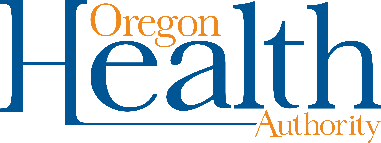 